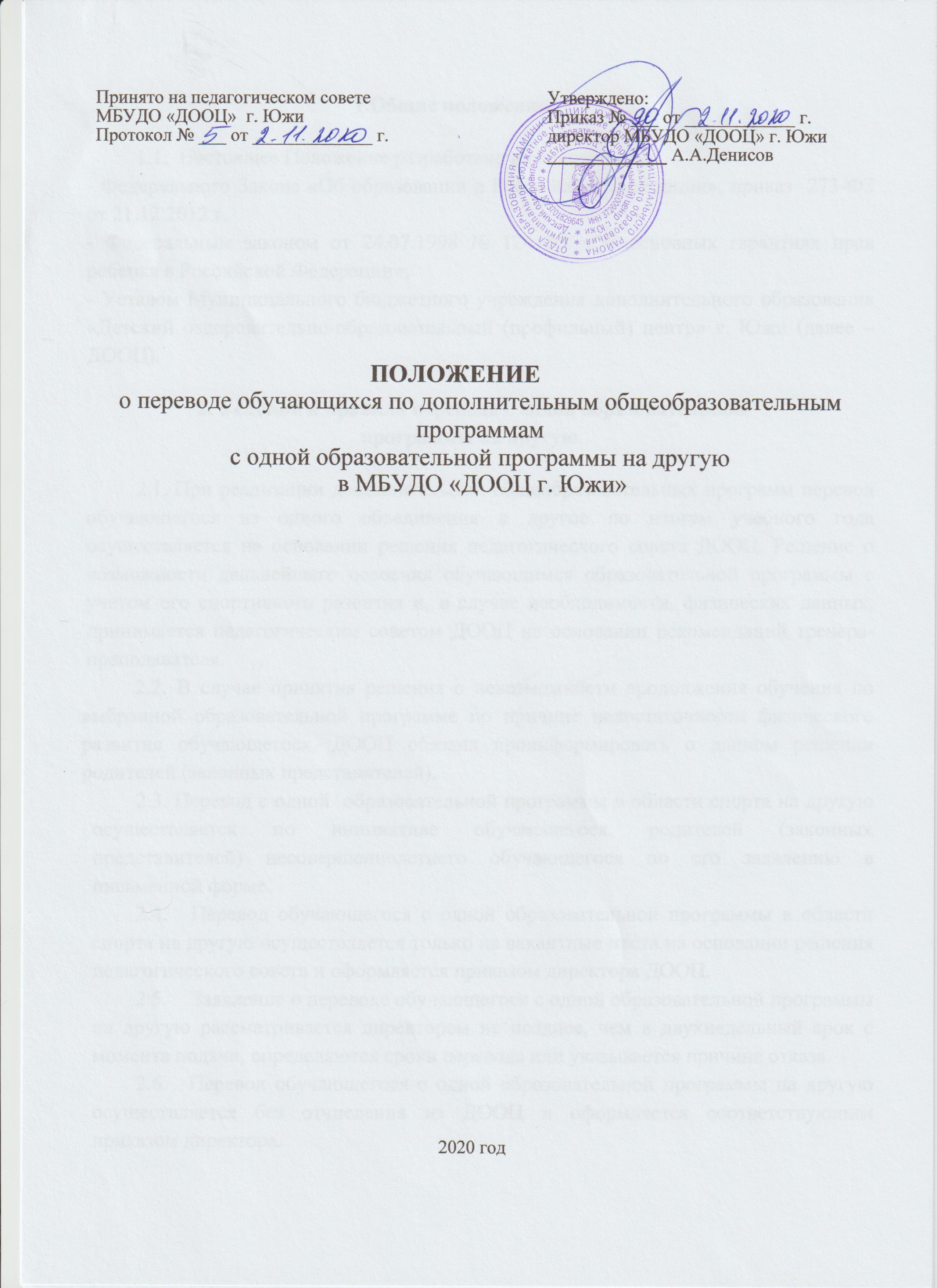 1.Общие положенияНастоящее Положение разработано на основании:- Федерального Закона «Об образовании в Российской Федерации», приказ  273-ФЗ  от 21.12.2012 г.- Федеральным законом от 24.07.1998 № 124-ФЗ «Об основных гарантиях прав ребенка в Российской Федерации»;- Уставом Муниципального бюджетного учреждения дополнительного образования «Детский оздоровительно-образовательный (профильный) центр» г. Южи (далее –ДООЦ).2. Условия и правила перевода с одной образовательной                                                  программы на другую.При реализации дополнительных общеобразовательных программ перевод обучающегося из одного объединения в другое по итогам учебного года осуществляется на основании решения педагогического совета ДООЦ. Решение о возможности дальнейшего освоения обучающимся образовательной программы с учетом его спортивного развития и, в случае необходимости, физических данных, принимается педагогическим советом ДООЦ на основании рекомендаций тренера-преподавателя.          2.2. В случае принятия решения о невозможности продолжения обучения по выбранной образовательной программе по причине недостаточности физического развития обучающегося, ДООЦ обязана проинформировать о данном решении родителей (законных представителей).2.3. Перевод с одной  образовательной программы в области спорта на другую осуществляется по инициативе обучающегося, родителей (законных представителей) несовершеннолетнего обучающегося по его заявлению в письменной форме.Перевод обучающегося с одной образовательной программы в области спорта на другую осуществляется только на вакантные места на основании решения педагогического совета и оформляется приказом директора ДООЦ. Заявление о переводе обучающегося с одной образовательной программы на другую рассматривается директором не позднее, чем в двухнедельный срок с момента подачи, определяются сроки перевода или указывается причина отказа. Перевод обучающегося с одной образовательной программы на другую осуществляется без отчисления из ДООЦ и оформляется соответствующим приказом директора. 